Развлечение по ПДД«Путешествие в страну дорожных знаков»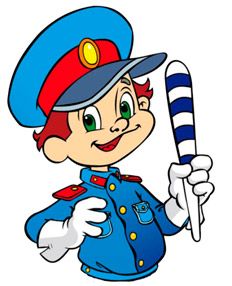 Подготовила: Воспитатель  Сапожкова А.Ф.Сентябрь 2019 годЦель мероприятия: повторить правила дорожного движения, правила безопасности на улицах и дорогах, которые необходимы детям.Задачи: закрепить знания детей о дорожных знаках и правилах дорожного движения; воспитывать умение самостоятельно пользоваться полученными знаниями в повседневной жизни;  развивать ловкость, внимание, сосредоточенность, смекалку, логическое мышление.
Материал:
Светофор, Три цвета светофора, Конверт (письмо), Дорожные знаки, Музыка «Веселые путешественники», «Дружат дети всей земли», «Дождик босяком», картинки с изображением автомобилей разрезные, детские машины-каталки, рули, обручи, конусы, кегли, 2 стола.Предварительная работа: рассматривание иллюстраций, беседы, экскурсии к перекрестку, чтение художественной литературы, подвижные и дидактические игры («Красный, желтый, зеленый», «Скажи наоборот», «Светофор»), разучивание песен, стихов.Ведущий. Здравствуйте, ребята!. Мы собрались с вами, чтобы поговорить  о правилах дорожного движения, о дорожных знаках. Мы с вами живем в красивом городе с широкими улицами и переулками. По ним движется много легковых и грузовых автомашин, едут автобусы. И никто никому не мешает. Это потому, что есть четкие и строгие правила для водителей машин и пешеходов. И чтобы спокойно переходить улицу, надо знать правила дорожного движения.  Все вы хорошо знаете, что дорожные знаки очень важны и нужны? Без них было бы просто невозможно передвигаться.Ребята, а к нам спешит  один гость, а кто это вы догадаетесь, послушав загадку:Я глазищами моргаюНеустанно день и ночь.И машинам помогаю,И тебе хочу помочь!Дети: Светофор.Светофор: Выходит взрослый в костюме.Ведущий. Правильно, именно светофор регулирует движение на дороге. Светофор: Ребята, сегодня я получили вот такое письмо (раскрывает конверт, читает): «Мы, жители страны Дорожных Знаков, находимся в беде. Мы попали в плен к Помехе-Неумехе. И теперь у нас в стране происходят постоянные аварии. Помогите нам!»Да, ребята, как видите, произошло большое несчастье. Без дорожных знаков, светофора и четких строгих правил очень трудно и машинам, и пешеходам. Вы согласны помочь жителям страны Дорожных Знаков?Дети: Да! Да!Светофор: вот и меня он заколдовал и  со мной приключилась беда: Помеха-Неумеха сорвал сигнальные огоньки. Ведущий. Давайте поможем, вернем их. Вспомните, какой огонек горит у светофора в самом верху и т.д. КРАСНЫЙ СВЕТ: Красный свет, красный свет!                                 Это значит - хода нет!                                 Это стоп! Остановись!                                 Это значит – берегись!ЖЕЛТЫЙ СВЕТ:   Если желтый свет в окошке,                                 Подожди еще немножко                                 Подожди еще чуть – чуть.                                 Будет вновь свободный путь!ЗЕЛЕНЫЙ СВЕТ:  Свет зеленый появился,                               Перекресток оживился,                               Стал свободным переход,                               Смело двигайся вперед.Светофор: Молодцы, вы были все внимательны и правильно собрали мои глазки. Ведущий. Ребята, надо жителям страны Дорожных Знаков помочь в их беде. Ну что же, тогда не будем терять времени даром и отправимся в путь.  По пути вы должны выполнить задания, преодолеть все трудности и помочь жителям страны Дорожных Знаков.Все дети отправляются по станциям (раздаются карты-маршруты Приложение №1).1 –я станция «Игра карасный, желтый, зеленый». Ведущий показывает сигналы светофора:Красный – замирают в разных позах,Желтый - хлопают в ладоши, Зеленый - двигаются шагом в разные стороны не сталкиваясь.2-я станция Игра «Разрешается–запрещается».– Играть на мостовой … (запрещается!)– Переходить улицы при зеленом свете светофора … (разрешается!)– Перебегать улицу пред близко идущим транспортом … (запрещается!)– Идти толпой по тротуару … (разрешается!)– Переход улицы по подземному переходу … (разрешается!)– Идти по шоссе по обочине справа … (запрещается!)– Переходить улицу при красном свете светофора … (запрещается!)– Переходить улицу при желтом свете светофора… (запрещается!)– Помогать старикам и старушкам переходить улицу … (разрешается!)– Велосипедистам цепляться за проезжающие машины … (запрещается!)– Обходить стоящий у тротуара транспорт спереди … (запрещается!)– Идти по тротуару слева … (запрещается!)– Выбегать на проезжую часть … (запрещается!)– Кататься на велосипеде, не держась за руль … (запрещается!)– Переждать поток машин на «островке безопасности»… (разрешается!)– Дергать девочек за косички … (запрещается!)– Болтать и громко смеяться в транспорте … (запрещается!)3-я станция  «Пещеходный переход»4-я станция «АВТОМАСТЕРСКАЯ – кто правильно починит машину»Какой спецтранспорт вы знаете? (ответы участников)

Участникам необходимо собрать из крупных пазлов картинку «Спецавтомобиль». Приложение № 2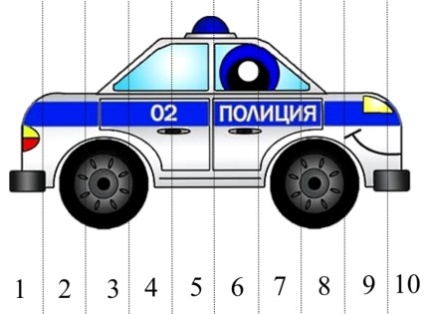 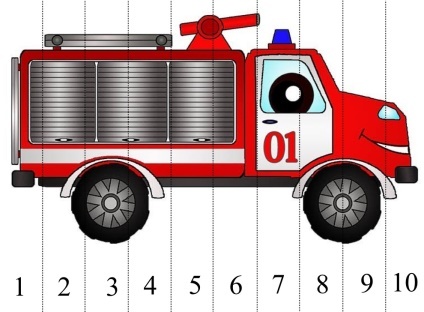 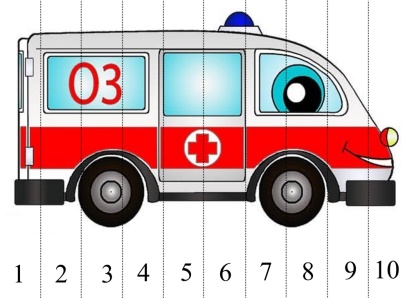 5-я станция «Игровая». 6- я станция «Угадай и назови знак»Как называется  дорога для пешеходов? (тротуар)Как называется дорога для автомобилей? (проезжая часть)Для чего нужен пешеходный переход? (Чтобы перейти дорогу)Что нужно делать на красный и желтый сигнал светофора? (Стоять)Что нужно делать на зеленый сигнал светофора? (переходить дорогу)Какие автомобили могут ехать на любой сигнал светофора?Где нужно ждать автобус? (на остановке)Как нужно вести себя в общественном транспорте? (не кричать, не бегать, не высовывать голову из окна ,не  разговаривать с водителем)Где можно играть детям?Почему нельзя играть на проезжей части?Назовите наземный вид транспорта…, воздушный…., водный.Маленькие домики по улице бегут,Мальчиков и девочек домики везут.                                        (Автомобили)Запылал у чудища изумрудный глазЗначит можно улицу перейти сейчас.                                        (Светофор) Силач на четырех ногах В резиновых сапогах Прямиком из магазина Привезет нам пианино.                               (Грузовик)Если ты спешишь в путиЧерез улицу пройти,Там идти где весь народ,Там где знак есть «ПЕРЕХОД»!Днем и ночью я горю,  Всем сигналы подаю,  Есть три цвета у меня.  Как зовут меня друзья? (Светофор)В два ряда дома стоят.Десять, двадцать, сто подряд.И квадратными глазами.Друг на друга глядят. (Улица)Когда все станции дети пройдут, то собираются в один круг.Ведущий. Наши ребята группы «Колокольчик» приготовили для вас сюрприз. Они исполнят частушки.Исполняются частушки. (У каждого ребенка в руках дорожный знак) Приложение №3.Правила движенияДостойны уважения:Часть проезжая опасна,Здесь гудят машины часто.Если две машины в знакеПомещаются с трудом,Это значит, что на трассеЗапрещен любой обгон. (Знак «Обгон запрещен».)Одногруппник знаки знает,Никогда не подведет,Если знак такой встречает,Песни шепотом поет. (Знак «Подача звукового сигнала запрещена».)Ехал друг в автомобиле,Треугольник пропустил,В поворот он не вписалсяИ в больницу угодил. (Знак «Опасный поворот».)Если в красненьком кружочкеВидишь ты велосипед,Поворачивай обратно,Здесь тебе проезда нет. (Знак «Движение на велосипедах запрещено».)Должен помнить пешеход:Перекрёсток-переход.Есть сигналы светофора –Подчиняйся им без спора. (Знак «Переход».)Кто бежит через дорогу.Тех накажем очень строго!Чтобы знали наперёд,Есть подземный переход! (Знак «Подземный переход».)Знает каждый дошколенок,Что указывает знак:Друг водителей хороших,Нарушителям он враг. (Знак «Пост дорожно-патрульной службы».)ВСЕ:Осторожно на дороге!Берегите руки, ноги.Помни правила везде.А иначе быть беде!Ведущая: а группа «Земляничка»  споет песенку «Зебрёнок»Ведущая: Мы совершили сегодня хорошее дело – спасли от Помехи-Неумехи Дорожные Знаки и Светофор. На улицах страны Дорожных Знаков не будет больше беспорядка. Светофор и знаки дорожного движения – наши надежные друзья. В детском саду мы будем с вами постоянно узнавать что-то новое, и, когда вы пойдете в первый класс, вы будете знать все главные правила дорожного движения.СВЕТОФОР:Мы рады, очень рады, что вы спасли всех нас. Веселую песню дружбы споем мы все сейчас.Песня «ДОЖДИК БОСЯКОМ» дети поют и расходятся по  участкам.